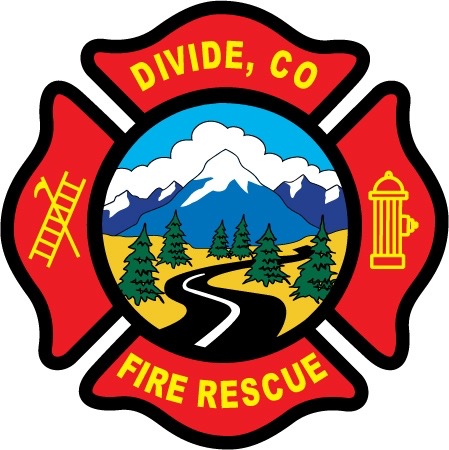 DIVIDE FIRE PROTECTION DISTRICTBoard of Directors MeetingShoemaker Fire Station, 103 Cedar Mountain Road (Mail: PO Box 941), Divide Colorado, 80814March 9th, 2021 at 6:00 p.m.MINUTES OF THE REGULAR MEETING Special Note:  Public Access was via Zoom. Notice and instructions how to access the meeting through Zoom was posted on the district website and shared through Facebook. Call to Order Vice President Weatherill called to order the regular meeting of the Board of Directors of the Divide Fire Protection District (DFPD) at 6:01 p.m.  Attendance Board members present: Candy Shoemaker – President – arrived at 6:15 p.m.Josh Weatherill – Vice PresidentAllison Mosser – TreasurerBarry Pleshek – SecretaryDennis Luttrell – Director2.	Review and Approve AgendaMotion by Director Mosser to approve the agenda. Second by Director Pleshek. The motion passed unanimously. 3.	Review, Approve, and Sign Minutes of Prior MeetingMotion by Director Mosser to approve the minutes of the previous board meeting. Second by Director Luttrell.  The motion passed unanimously. 4.  Public Comment – None.5.  Financial Matters	A.  Financial Reports – attached.	B.  Purchase Orders – 2021-02 – Mikeys Total Car Care $1689				 2021-03 – Fire Rescue Academy - $4928Motion by Director Mosser to approve the purchase orders.  Second by Director Weatherill.  The motion passed unanimously. Motion by Director Mosser to approve the financials.  Second by Director Weatherill.  The motion passed unanimously.  The board also clarified the purchase of a radio from 49er Communication.  This purchase was specified under vehicle supplies rather than communications in the budget due to it being included in outfitting the new brush truck.  6.  Chief’s Report – Attached. 	A.  Business Meeting Attendees – Director Luttrell will attend the April 5th business meeting with Director Mosser as backup.  	B.  Diana Perkins expressed concern regarding the lack of leadership for communications (radios, etc.) Chief Kennedy plans on investigating within the membership who might be willing and able to take on that responsibility.  Perkins will try to discover where the software for the radios is located.    7.  Administrator Report – attached.  The board and Chief Kennedy confirmed that all members should be CPR certified.  Allowances can be made for class availability problems.  The board also gave Diana Perkins permission to request equipment be returned for any members who are out of compliance with board paperwork and training requirements for 6 months or more. 8.  Old BusinessPolicies Training Vendor – The new training vendor FireRescue1 Academy has been approved.  Diana Perkins will coordinate with Kris Babiarz to get the classes assigned to start April 1st and be completed by August 1st.Updates to HandbookDisciplinary Policy – Ireland Stapleton submitted a draft for review.  Station Security – No issues during the month.  Zach Babiarz repositioned the security camera to better capture the new shed at the back of the station. Air/Light Trailer Agreement – Director Luttrell will submit the agreement to Teller County. Diana Perkins will print a cover letter after the meeting.  New Truck – Amend Resolution – Motion by Director Luttrell to amend Resolution 2021-03 to reflect the new contract price of $388,836.  Second by Director Mosser.  The motion passed unanimously. Parking Lot Asphalt – No updates.9.  New Business	A.  R27 – Chief Kennedy brought up a discussion of whether R27 should be allowed to go home with members.  Diana Perkins will check into possible insurance issues.10. Executive Session – none.AdjournmentMotion by Director Shoemaker to adjourn the meeting. Second by Director Weatherill.  The motion passed unanimously.   The meeting was adjourned at 7:41 p.m. The next regular meeting will take place on Tuesday, April 13th, at 6:00 p.m.APPROVALWe attest that the foregoing minutes, which have been approved by the affirmative majority vote of the Board of Directors of the Divide Fire Protection District, are a true and accurate record of the meeting held on the date stated above.__________________________________________________         ______/______/_______Name and Title							    Date	__________________________________________________         ______/______/_______Name and Title							    Date	